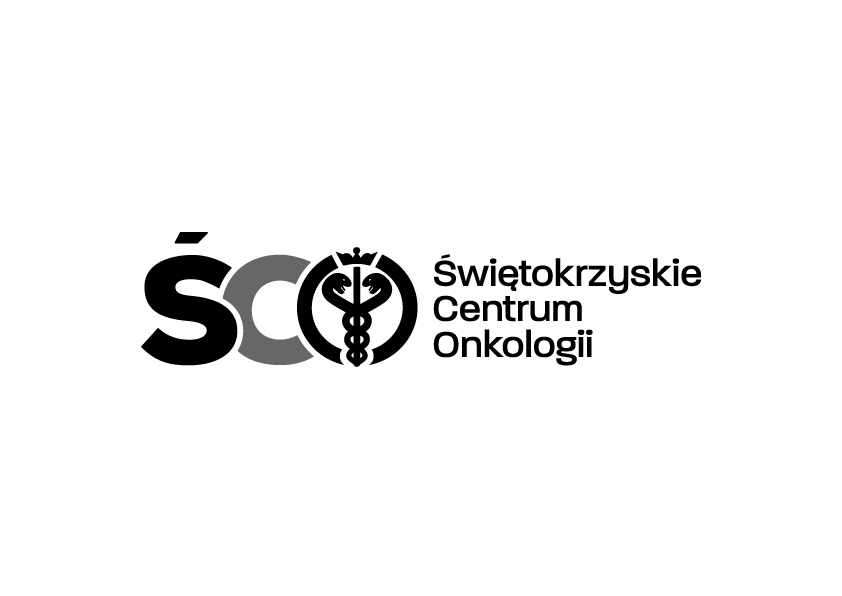 Adres: ul. Artwińskiego , 25-734 Kielce  Sekcja Zamówień Publicznychtel.: (0-41) 36-74-280/474   fax.: (0-41) 36-74071/481strona www: http://www.onkol.kielce.pl/ Email:zampubl@onkol.kielce.pl	                                                           Kielce dn. 06.12.2017 r.	AZP 241-162/17SPECYFIKACJA ISTOTNYCH WARUNKÓW ZAMÓWIENIAUsługa wsparcia serwisowego systemu CATO firmy Cato Software Solutions Gmbh, do zlecania i przygotowywania cytostatyków, dla instalacji CATO funkcjonującej u Zamawiającego, oraz zakup   licencji integracyjnejAD/LDAP.Tryb zamówienia: przetarg nieograniczony o wartości mniejszej niż kwoty określone w przepisach wydanych na podstawie art. 11 ust. 8 ustawy Prawo zamówień publicznychZatwierdzamDyrektor ds. Finansowo-Inwestycyjnych mgr Teresa CzerneckaNiniejsza Specyfikacja istotnych warunków zamówienia składa się z 39 kolejno ponumerowanych stron. 
Załączniki do specyfikacji stanowią jej integralną część.Świętokrzyskie Centrum Onkologii w Kielcach, 25-734 Kielce, ul. Artwińskiego 3, tel.41 36-74-280,  fax.  41  36-74-481 zaprasza do składania ofert w ramach postępowania o zamówienie publiczne, nr sprawy AZP 241/162/17 prowadzonego w trybie przetargu nieograniczonego, zgodnie z przepisami ustawy z dnia 29 stycznia 2004 roku Prawo zamówień publicznych (Dz. U. z 2017 r. poz. 1579 tekst jednolity), poniżej 209 tys. euro.Ogłoszenie o przetargu opublikowane zostało w Biuletynie Zamówień Publicznych Ogłoszenie nr 625815-N-2017 z dnia  2017-12-06r.I. OPIS PRZEDMIOTU ZAMÓWIENIAPrzedmiot zamówieniaPrzedmiotem zamówienia jest realizacja przez Wykonawcę:w okresie 12 miesięcy (od dnia podpisania umowy) usług wsparcia serwisowego systemu CATO firmy Becton Dickinson Austria Gmbh, do zlecania i przygotowywania cytostatyków, dla instalacji CATO funkcjonującej u Zamawiającego, nazywanej dalej systememnabycia  przez Zamawiającego  licencji integracyjnej AD/LDAP  wraz z 12 miesięcznym serwisem i nadzorem autorskim.Realizacja integracji ADF/LDAP.WymaganiaWymagania formalneWykonawca musi dołączyć do oferty dokument wystawiony i podpisany przez producenta oprogramowania CATO potwierdzający, że jest podmiotem upoważnionym do świadczenia usług wsparcia serwisowego w zakresie szkoleń, obsługi i prac instalacyjnych oprogramowania CATO.Wymagania dotyczące wsparcia serwisowegoZakres wsparcia serwisowego:Modyfikacje systemu uwzględniające zmieniające się przepisy ogólne, rozporządzenia, ustawy, obowiązujące wykładnie prawne lub zalecenia jednostek nadrzędnych (np. Narodowy Fundusz Zdrowia wraz z oddziałami, Ministerstwo Zdrowia).Aktualizacje systemu wprowadzające nowe funkcjonalności i usuwające jego usterki, tj. zgłoszone przez Zamawiającego a wcześniej zweryfikowane wstępnie pod kątem zasadności,  ograniczenia w realizacji funkcjonalności systemu występujące na każdej stacji roboczej pracującej w systemie oraz wynikające z przyczyn zawinionych przez producenta oprogramowania CATO.Usuwanie błędów systemu tj. usterek uniemożliwiających korzystanie przez Zamawiającego z funkcjonalności systemu lub powodujących nieprawidłowe przetwarzanie danych przez system na każdej stacji roboczej pracującej w systemie.Usuwanie awarii systemu tj. zgłoszonego przez Zamawiającego (a wcześniej zweryfikowanego pod kątem zasadności), całkowitego zaniku wszystkich funkcjonalności systemu na każdej stacji roboczej pracującej w systemie.Odtwarzanie danych systemu po awarii z ostatniej, nieuszkodzonej kopii bezpieczeństwa posiadanej przez Zamawiającego.Konsultacje telefoniczne.Zdalna diagnostyka za pośrednictwem bezpiecznego łącza serwisowego.Warunki świadczenia wsparcia serwisowego:Przystąpienie do usunięcia awarii systemu z czasem reakcji nieprzekraczającym 4 godzin.Usunięcie awarii systemu w czasie nieprzekraczającym 1 dnia roboczego.Przystąpienie do usunięcia błędu systemu z czasem reakcji nieprzekraczającym 2 dni roboczych.Usunięcie błędu systemu w czasie nieprzekraczającym 5 dni roboczych.Przystąpienie do usunięcia usterki systemu z czasem reakcji nieprzekraczającym 10 dni roboczych.Usunięcie usterki systemu w czasie nieprzekraczającym 30 dni roboczych.Gotowość do świadczenia konsultacji telefonicznych w dni robocze w godzinach 07:00 -15:00.Gotowość do świadczenia zdalnej diagnostyki w dni robocze w godzinach 07:00 -15:00. Wymagania dotyczące nabycia przez Zamawiającego  licencji integracyjnej AD/LDAPLicencja integracyjna AD/LDAP) musi mieć nieograniczony zakres ważności czasowej i globalny zakres. Wymagania dotyczące integracji AD/LDAP:Opracowanie w porozumieniu z Zamawiającym planu zawierającego spis czynności do wykonania w ramach integracji AD/LDAP.Realizacja integracji AD/LDAP w środowisku Zamawiającego – AD w oparciu o kontroler Windows Server 2003.Warunki  realizacji przedmiotu zamówienia oraz zasady współpracy Wykonawcy i Zamawiającego określa projekt umowy stanowiący załącznik do SIWZ.CPV: 72.25.32.00-5 usługi w zakresie wsparcia systemu.II. TERMIN WYKONANIA ZAMÓWIENIATermin realizacji  zamówienia: 12 miesięcy od daty podpisania umowy.III. WARUNKI UDZIAŁU W POSTĘPOWANIU ORAZ BRAKU PODSTAW WYKLUCZENIA.O udzielenie zamówienia mogą ubiegać się wykonawcy, którzy:nie podlegają wykluczeniu,spełniają warunki udziału w postępowaniu.Warunki udziału w postępowaniu.O udzielenie zamówienia mogą ubiegać się wykonawcy, którzy spełniają warunki udziału w postępowaniu dotyczące:kompetencji lub uprawnień do prowadzenia określonej działalności zawodowej,  o ile wynika to z odrębnych przepisów;      b) sytuacji ekonomicznej lub finansowej;                  c) zdolności technicznej lub zawodowej. Wykonawcy mogą wspólnie ubiegać się o udzielenie zamówienia. Wykonawcy wspólnie ubiegający się o udzielenie zamówienia ustanawiają pełnomocnika do prezentowania ich w postępowaniu o udzielenie zamówienia albo reprezentowania w postępowaniu i zawarcia umowy w sprawie zamówienia publicznego.3.2  Przepisy dotyczące wykonawcy stosuje się odpowiednio do wykonawców wspólnie ubiegających się o udzielenie zamówienia.3.3  Jeżeli oferta wykonawców wspólnie ubiegających się o udzielenie zamówienia zostanie wybrana, zamawiający będzie żądać przed zawarciem umowy w sprawie zamówienia publicznego, umowy regulującej współpracę tych wykonawców.Określenie warunków udziału w postępowaniu.     Zamawiający nie określa szczególnych warunków udziału w postępowaniu.Na podstawie art. 24 ust. 5 Pzp z postępowania o udzielenie zamówienia zamawiający wyklucza wykonawcę:w stosunku do którego otwarto likwidację, w zatwierdzonym przez sąd układzie w postępowaniu restrukturyzacyjnym jest przewidziane zaspokojenie wierzycieli przez likwidację jego majątku lub sąd zarządził likwidację jego majątku w trybie art. 332 ust. 1 ustawy z dnia 15 maja 2015 r. - Prawo restrukturyzacyjne (Dz. U. z 2015 r. poz. 978, 1259, 1513, 1830 i 1844 oraz z 2016 r. poz. 615) lub którego upadłość ogłoszono, z wyjątkiem wykonawcy, który po ogłoszeniu upadłości zawarł układ zatwierdzony prawomocnym postanowieniem sądu, jeżeli układ nie przewiduje zaspokojenia wierzycieli przez likwidację majątku upadłego, chyba że sąd zarządził likwidację jego majątku w trybie art. 366 ust. 1 ustawy z dnia 28 lutego 2003 r. - Prawo upadłościowe (Dz. U. z 2015 r. poz. 233, 978, 1166, 1259 i 1844 oraz z 2016 r. poz. 615); który naruszył obowiązki dotyczące płatności podatków, opłat lub składek na ubezpieczenia społeczne lub zdrowotne, co zamawiający jest w stanie wykazać za pomocą stosownych środków dowodowych, z wyjątkiem przypadku, o którym mowa w art. 24 ust. 1 pkt 15 Pzp, chyba że wykonawca dokonał płatności należnych podatków, opłat lub składek na ubezpieczenia społeczne lub zdrowotne wraz z odsetkami lub grzywnami lub zawarł wiążące porozumienie  w sprawie spłaty tych należności.IV.WYKAZ OŚWIADCZEŃ LUB DOKUMENTÓW POTWIERDZAJĄCYCH BRAK PODSTAW WYKLUCZENIA / NA WEZWANIE ZAMAWIAJĄCEGO/. W celu potwierdzenia braku podstaw wykluczenia wykonawcy z udziału w postępowaniu zamawiający żąda następujących dokumentów:1.1. Odpisu z właściwego rejestru lub z centralnej ewidencji i informacji o działalności gospodarczej, jeżeli odrębne przepisy wymagają wpisu do rejestru lub ewidencji, w celu potwierdzenia braku podstaw wykluczenia na podstawie art. 24 ust. 5 pkt 1 ustawy;1.2. Zaświadczenia właściwej terenowej jednostki organizacyjnej Zakładu Ubezpieczeń Społecznych lub Kasy Rolniczego Ubezpieczenia Społecznego albo innego dokumentu potwierdzającego, że wykonawca nie zalega z opłacaniem składek na ubezpieczenia społeczne lub zdrowotne, wystawionego nie wcześniej niż 3 miesiące przed upływem terminu składania ofert albo wniosków o dopuszczenie do udziału w postępowaniu, lub innego dokumentu potwierdzającego, że wykonawca zawarł porozumienie z właściwym organem w sprawie spłat tych należności wraz z ewentualnymi odsetkami lub grzywnami, w szczególności uzyskał przewidziane prawem zwolnienie, odroczenie lub rozłożenie na raty zaległych płatności lub wstrzymanie w całości wykonania decyzji właściwego organu;1.3. Zaświadczenia właściwego naczelnika urzędu skarbowego potwierdzającego, że wykonawca nie zalega z opłacaniem podatków, wystawionego nie wcześniej niż 3 miesiące przed upływem terminu składania ofert albo wniosków o dopuszczenie do udziału w postępowaniu, lub innego dokumentu potwierdzającego, że wykonawca zawarł porozumienie z właściwym organem podatkowym w sprawie spłat tych należności wraz z ewentualnymi odsetkami lub grzywnami, w szczególności uzyskał przewidziane prawem zwolnienie, odroczenie lub rozłożenie na raty zaległych płatności lub wstrzymanie w całości wykonania decyzji właściwego organu;1.4. Oświadczenia wykonawcy o przynależności albo braku przynależności do tej samej grupy kapitałowej; w przypadku przynależności do tej samej grupy kapitałowej wykonawca może złożyć wraz z oświadczeniem dokumenty bądź informacje potwierdzające, że powiązania z innym wykonawcą nie prowadzą do zakłócenia konkurencji w postępowaniu.Zgodnie z art. 24 ust. 11 Pzp wykonawca, w terminie 3 dni od zamieszczenia na stronie internetowej informacji dotyczących kwoty, jaką zamierza przeznaczyć na sfinansowanie zamówienia, firm oraz adresów wykonawców, którzy złożyli oferty w terminie i ceny, przekazuje zamawiającemu (bez wezwania) oświadczenie o przynależności lub braku przynależności do tej samej grupy kapitałowej, o której mowa w art. 24 ust. 1 pkt 23 Pzp. Wraz ze złożeniem oświadczenia, wykonawca może przedstawić dowody, że powiązania z innym wykonawcą nie prowadzą do zakłócenia konkurencji w postępowaniu o udzielenie zamówienia. Wzór oświadczenia o przynależności lub braku przynależności do tej samej grupy kapitałowej, o której mowa w art. 24 ust. 1 pkt 23 Pzp stanowi Załącznik nr 3 do SIWZ.V. WYKAZ OŚWIADCZEŃ LUB DOKUMENTÓW POTWIERDZAJĄCYCH SPEŁNIANIE PRZEZ OFEROWANE DOSTAWY, USŁUGI LUB ROBOTY BUDOWLANE WYMAGAŃ OKREŚLONYCH PRZEZ ZAMAWIAJĄCEGO/ NA WEZWANIE ZAMAWIAJĄCEGO/.1.Dokument wystawiony i podpisany przez producenta oprogramowania CATO potwierdzający, że jest podmiotem upoważnionym do świadczenia usług wsparcia serwisowego w zakresie szkoleń, obsługi i prac instalacyjnych oprogramowania CATO.VI.POZOSTAŁE DOKUMENTY, KTÓRE NALEŻY DOŁĄCZYĆ DO OFERTY PRZETARGOWEJ (TJ. DO DATY SKŁADANIA OFERT):Druk Oferta.Formularz asortymentowo- cenowy ofert,  Pakiet nr 1- Załącznik nr 1 do SIWZ.Oświadczenie wstępnie potwierdzające, że wykonawca nie podlega wykluczeniu z postępowania oraz spełnia warunki udziału w postępowaniu.  Wzór oświadczenia stanowi Załącznik nr 2 do SIWZ. Podpisany przez osoby upoważnione do reprezentowania Wykonawcy wzór umowy licencyjnej – Załącznik nr 1 do projektu umowy.Ewentualne pełnomocnictwo, określające zakres umocowania podpisane przez osoby uprawnione do reprezentacji Wykonawcy.VII. ZASADY SKŁADANIA OŚWIADCZEŃ I DOKUMENTÓW ORAZ WYBORU OFERTY.1. W przypadku wspólnego ubiegania się o zamówienie przez wykonawców, oświadczenie składa każdy z wykonawców wspólnie ubiegających się o zamówienie. Dokumenty te potwierdzają spełnianie warunków udziału w postępowaniu oraz brak podstaw wykluczenia w zakresie, w którym każdy z wykonawców wykazuje spełnianie warunków udziału w postępowaniu oraz brak podstaw wykluczenia. 2. Wykonawca nie jest obowiązany do złożenia oświadczeń lub dokumentów potwierdzających spełnianie warunków udziału w postępowaniu i brak podstaw wykluczenia z postępowania, jeżeli zamawiający posiada oświadczenia lub dokumenty dotyczące tego wykonawcy lub może je uzyskać za pomocą bezpłatnych i ogólnodostępnych baz danych, w szczególności rejestrów publicznych w rozumieniu ustawy z dnia 17 lutego 2005 r. o informatyzacji działalności podmiotów realizujących zadania publiczne (Dz. U. z 2014 r. poz. 1114 oraz z 2016 r. poz. 352). 3. Zgodnie z art. 24aa ust. 1 Pzp zamawiający przed udzieleniem zamówienia, wzywa wykonawcę, którego oferta została najwyżej oceniona, do złożenia w wyznaczonym, nie krótszym niż 5 dni, terminie aktualnych na dzień złożenia oświadczeń i dokumentów potwierdzających spełnianie warunków udziału w postępowaniu, spełnianie przez oferowane dostawy wymagań określonych przez zamawiającego oraz brak podstaw wykluczenia. 4. Na podstawie art. 26 ust. 6. Ustawy UZP Wykonawca nie jest obowiązany do złożenia oświadczeń lub dokumentów potwierdzających okoliczności, o których mowa w art. 25 ust. 1 pkt 1 i 3, jeżeli zamawiający posiada oświadczenia lub dokumenty dotyczące tego wykonawcy lub może je uzyskać za pomocą bezpłatnych i ogólnodostępnych baz danych, w szczególności rejestrów publicznych w rozumieniu ustawy z dnia 17 lutego 2005 r. o informatyzacji działalności podmiotów realizujących zadania publiczne (Dz. U. z 2014 r. poz. 1114 oraz z 2016 r. poz. 352).5. Zgodnie z Rozporządzeniem Ministra Rozwoju z dnia 26 lipca 2016r w sprawie rodzajów dokumentów, jakich może żądać zamawiający od wykonawcy w postępowaniu o udzielenie zamówienia, w przypadku wskazania przez wykonawcę oświadczeń lub dokumentów, o których mowa w § 2, § 5 i § 7, które znajdują się w posiadaniu zamawiającego, w szczególności oświadczeń lub dokumentów przechowywanych przez zamawiającego zgodnie z art. 97 ust. 1 ustawy, zamawiający w celu potwierdzenia okoliczności, o których mowa w art. 25 ust. 1 pkt 1 i 3 ustawy, korzysta z posiadanych oświadczeń lub dokumentów, o ile są one aktualne - na potwierdzenie powyższego Wykonawca składa oświadczenie - zał. Nr 4 do SIWZ.6. Jeżeli oświadczenia lub inne złożone przez wykonawcę dokumenty będą budzić wątpliwości zamawiającego, może on zwrócić się bezpośrednio o dodatkowe informacje lub dokumenty w tym zakresie. 7. W przypadku wskazania przez wykonawcę dostępności oświadczeń lub dokumentów, o których mowa w § 5 (tj. składanych w celu potwierdzenia braku podstaw wykluczenia wykonawcy z udziału w postępowaniu) i § 7 (składanych w celu potwierdzenia braku podstaw wykluczenia wykonawcy z udziału w postępowaniu przez wykonawcę mającego siedzibę lub miejsce zamieszkania poza terytorium Rzeczypospolitej Polskiej, o których mowa w SIWZ) rozporządzenia Ministra Rozwoju z dnia 26 lipca 2016 r. w sprawie rodzajów dokumentów, jakich może żądać zamawiający od wykonawcy, okresu ich ważności oraz form, w jakich dokumenty te mogą być składane (Dz. U. z 2016 r. poz. 1126) - dalej zwanego „rozporządzeniem Ministra Rozwoju z dnia 26 lipca 2016 r.”, w formie elektronicznej pod określonymi adresami internetowymi ogólnodostępnych i bezpłatnych baz danych, zamawiający pobiera samodzielnie z tych baz danych wskazane przez wykonawcę oświadczenia lub dokumenty. 8. W przypadku wskazania przez wykonawcę oświadczeń lub dokumentów, składanych w celu potwierdzenia braku podstaw wykluczenia wykonawcy z udziału w postępowaniu i składanych w celu potwierdzenia braku podstaw wykluczenia wykonawcy z udziału w postępowaniu przez wykonawcę mającego siedzibę lub miejsce zamieszkania poza terytorium Rzeczypospolitej Polskiej, o których mowa w SIWZ rozporządzenia Ministra Rozwoju z dnia 26 lipca 2016 r., które znajdują się w posiadaniu zamawiającego, w szczególności oświadczeń lub dokumentów przechowywanych przez zamawiającego zgodnie z art. 97 ust. 1 Pzp, zamawiający w celu potwierdzenia okoliczności, o których mowa w art. 25 ust. 1 pkt 1 i 3 Pzp, korzysta z posiadanych oświadczeń lub dokumentów, o ile są one aktualne. 9. W przypadku, o którym mowa w ppkt 6 SIWZ zamawiający może żądać od wykonawcy przedstawienia tłumaczenia na język polski wskazanych przez wykonawcę i pobranych samodzielnie przez zamawiającego dokumentów. 10. Oświadczenia, o których mowa w rozporządzeniu Ministra Rozwoju z dnia 26 lipca 2016 r. dotyczące wykonawcy składane są w oryginale. 11. Dokumenty, o których mowa w rozporządzeniu rozporządzenia Ministra Rozwoju z dnia 26 lipca 2016 r., inne niż oświadczenia, o których mowa w SIWZ, składane są w oryginale lub kopii poświadczonej za zgodność z oryginałem. 12. Poświadczenia za zgodność z oryginałem dokonuje odpowiednio wykonawca, wykonawcy wspólnie ubiegający się o udzielenie zamówienia publicznego, w zakresie dokumentów, które każdego z nich dotyczą. 13. Poświadczenie za zgodność z oryginałem następuje w formie pisemnej. 14. Zamawiający może żądać przedstawienia oryginału lub notarialnie poświadczonej kopii dokumentów, o których mowa w rozporządzeniu Ministra Rozwoju z dnia 26 lipca 2016 r., innych niż oświadczenia, wyłącznie wtedy, gdy złożona kopia dokumentu jest nieczytelna lub budzi wątpliwości co do jej prawdziwości. 15. Dokumenty sporządzone w języku obcym są składane wraz z tłumaczeniem na język polski. 16. Jeżeli wykonawca nie złoży wymaganych pełnomocnictw albo złoży wadliwe pełnomocnictwa, zamawiający wzywa do ich złożenia w terminie przez siebie wskazanym, chyba że mimo ich złożenia oferta wykonawcy podlega odrzuceniu albo konieczne byłoby unieważnienie postępowania. 17. Zamawiający wzywa także, w wyznaczonym przez siebie terminie, do złożenia wyjaśnień dotyczących oświadczeń lub dokumentów, o których mowa w art. 25 ust. 1 Pzp. 18. Jeżeli jest to niezbędne do zapewnienia odpowiedniego przebiegu postępowania o udzielenie zamówienia, zamawiający może na każdym etapie postępowania wezwać wykonawców do złożenia wszystkich lub niektórych oświadczeń lub dokumentów potwierdzających, że nie podlegają wykluczeniu, spełniają warunki udziału w postępowaniu, a jeżeli zachodzą uzasadnione podstawy do uznania, że złożone uprzednio oświadczenia lub dokumenty nie są już aktualne, do złożenia aktualnych oświadczeń lub dokumentów. 19.Dokumenty podmiotów zagranicznych: Jeżeli wykonawca ma siedzibę lub miejsce zamieszkania poza terytorium Rzeczypospolitej Polskiej, zamiast dokumentów, o których mowa w § 5 Rozporządzenia Ministra Rozwoju z dnia 26 lipca 2016 r. w sprawie rodzajów dokumentów, jakich może żądać zamawiający od wykonawców w postępowaniu o udzielenie zamówienia, składa dokument lub dokumenty wystawione w kraju w którym wykonawca ma siedzibę lub miejsce zamieszkania, potwierdzające odpowiednio, że nie otwarto jego likwidacji ani nie ogłoszono upadłości. Jeżeli w kraju, w którym wykonawca ma siedzibę lub miejsce zamieszkania lub miejsce zamieszkania ma osoba, której dokument dotyczy, nie wydaje się dokumentów, o których mowa powyżej, zastępuje się je dokumentem zawierającym odpowiednio oświadczenie wykonawcy, ze wskazaniem osoby albo osób uprawnionych do jego reprezentacji, lub oświadczenie osoby, której dokument miał dotyczyć, złożone przed notariuszem lub przed organem sądowym, administracyjnym albo organem samorządu zawodowego lub gospodarczego właściwym ze względu na siedzibę lub miejsce zamieszkania wykonawcy lub miejsce zamieszkania tej osoby. 20.Zamawiający: - nie zamierza zawrzeć umowy ramowej.-  nie zamierza ustanowić dynamicznego systemu zakupów.- Zamawiający nie przewiduje wyboru oferty najkorzystniejszej z zastosowaniem aukcji elektronicznej.- Zamawiający nie dopuszcza składania ofert częściowych na poszczególne pozycje w obrębie Pakietu nr 1.- Zamawiający  dopuszcza  składania ofert częściowych na poszczególne Pakiety nr 1.- Zamawiający dopuszcza możliwość złożenia ofert równoważnych (oferowany przedmiot zamówienia nie gorszy niż ten określony w SIWZ), jeżeli z opisu przedmiotu zamówienia mogłoby wynikać, iż przedmiot zamówienia określony został poprzez wskazanie znaku towarowego, pochodzenia lub patentu. W ofercie należy podać swoje odpowiedniki i zamieścić opis dotyczący właściwości odpowiedników. Brak: wskazania proponowanych odpowiedników i opisu dotyczącego właściwości zastosowanych odpowiedników stanowi podstawę do odrzucenia oferty – art. 89 ust. 1 pkt. 2 ustawy Prawo zamówień publicznych.- Zamawiający nie przewiduje udzielenia zamówień, o których mowa w art. 67 ust. 1 pkt 6 ustawy.- Zamawiający nie dopuszcza składania ofert  wariantowych, oferty takie nie będą brane pod uwagę.21. Złożenie oferty jest równoznaczne z przyjęciem warunków  przetargowych.22. Zamawiający dokona oceny ofert z zastosowaniem art. 24aa ustawy Prawo zamówień publicznych.23. Wymagania dotyczące zatrudnienia, na podstawie umów o pracę, osób do wykonania czynności w zakresie realizacji przedmiotu zamówienia:Zamawiający przy opisie przedmiotu zamówienia nie wymaga, by przy realizacji świadczenia uczestniczyły osoby wskazane w art. 29 ust. 4, tym samym nie wskazuje żadnych wymagań w tym zakresie Zgodnie z art. 29 ust. 3a ustawy PZP Zamawiający informuje, że w zakresie realizacji zamówienia nie występują czynności, których wykonywanie polega na wykonywaniu pracy w sposób określony w art. 22 § 1 ustawy z dnia 26 czerwca 1974 r. – Kodeks Pracy( Dz.U. z 2016r. poz. 1666,2138i 2255oraz z 2017poz. 60 i 962.VIII. SPOSÓB POROZUMIEWANIA SIĘ ZAMAWIAJĄCEGO Z WYKONAWCAMI ORAZ PRZEKAZYWANIA OŚWIADCZEŃ I WNIOSKÓW W TRAKCIE POSTĘPOWANIA.W niniejszym postępowaniu oświadczenia, wnioski, zawiadomienia, dokumenty oraz informacje Wykonawcy przekazują za pośrednictwem faksu ( Nr 41/36-74-072). Zamawiający przekazuje informacje za pośrednictwem faksu z zastrzeżeniem pkt. 2. Zawsze dopuszczalna jest forma pisemna. Forma pisemna zastrzeżona jest dla składania oferty wraz z załącznikami, w tym oświadczeń i dokumentów potwierdzających spełnianie warunków udziału w postępowaniu oraz pełnomocnictw. W przypadku braku potwierdzenia otrzymania wiadomości przez Wykonawcę, Zamawiający domniema, iż pismo wysłane przez Zamawiającego na numer faksu lub na pocztę elektroniczną zostało mu doręczone w sposób, który umożliwił Wykonawcy zapoznanie się z treścią pisma. IX. OSOBY UPOWAŻNIONE DO KONTAKTÓW Z WYKONAWCAMI.Pracownikiem uprawnionym do udzielania informacji Wykonawcom  merytorycznie  jest: Andrzej Opoka tel. 41/36-74-892Pracownikiem uprawnionym do udzielania informacji Wykonawcom proceduralnie jest: Janina Szmit  tel.  41/3674280, fax. 41/3674481Zamawiający prosi o przekazywanie pytań również drogą elektroniczną (na adres janinasz@onkol.kielce.pl ) w formie edytowalnej, gdyż skróci to czas udzielania wyjaśnień.X.  OPIS SPOSOBU UDZIELANIA WYJAŚNIEŃ TREŚCI SIWZ1.Wykonawca może zwrócić się do Zamawiającego o wyjaśnienie treści specyfikacji istotnych warunków zamówienia. Zamawiający jest obowiązany udzielić wyjaśnień niezwłocznie, jednak nie później niż  na 2 dni przed upływem terminu składania ofert –pod warunkiem, że wniosek o wyjaśnienie treści specyfikacji istotnych warunków zamówienia wpłynął do zamawiającego nie później niż do końca dnia, w którym upływa połowa wyznaczonego terminu składania ofert.1a. Jeżeli wniosek o wyjaśnienie treści specyfikacji istotnych warunków zamówienia wpłynął po upływie terminu składania wniosku, o którym mowa w pkt. 1. lub dotyczy udzielonych wyjaśnień, Zamawiający może udzielić wyjaśnień albo pozostawić wniosek bez rozpoznania.1b. Przedłużenie terminu składania ofert nie wpływa na bieg terminu składania wniosku, o którym mowa w ust . 1.Treść zapytań -wraz z wyjaśnieniami- Zamawiający przekazuje Wykonawcom, którym przekazał specyfikację istotnych warunków zamówienia, bez ujawniania źródła zapytania oraz zamieszcza na własnej stronie internetowej.W uzasadnionych przypadkach zamawiający może przed upływem terminu składania ofert zmienić treść SIWZ. Dokonana zmianę SIWZ Zamawiający przekazuje niezwłocznie wszystkim Wykonawcom, którym przekazano SIWZ, zamieszcza ją także na stronie internetowej.Jeżeli w wyniku zmiany treści SIWZ nieprowadzącej do zmiany treści ogłoszenia   o zamówieniu jest niezbędny dodatkowy czas na wprowadzenie zmian w ofertach, Zamawiający przedłuża termin składania ofert i informuje o tym Wykonawców, którym przekazano SIWZ oraz zamieszcza informację na stronie internetowej, jeżeli SIWZ jest udostępniona na tej stronie. 2.Zamawiający nie przewiduje zwołania zebrania wszystkich wykonawców w celu wyjaśnienia treści SIWZ.XI. ZAMAWIAJĄCY ODRZUCI OFERTĘ, jeżeli:jest, niezgodna z ustawą, jej treść nie odpowiada treści SIWZ, z zastrzeżeniem omyłki polegającej na niezgodności oferty ze SIWZ , niepowodujące istotnych zmian w treści oferty,jej złożenie stanowi czyn nieuczciwej konkurencji w rozumieniu przepisów o zwalczaniu nieuczciwej konkurencji,zawiera rażąco niską cenę lub koszt w stosunku do przedmiotu zamówienia, została złożona przez Wykonawcę wykluczonego z udziału w postępowaniu o zamówienie publiczne,zawiera błędy w obliczeniu ceny lub kosztu,Wykonawca w terminie 3 dni od dnia doręczenia zawiadomienia nie zgodził się na poprawienie omyłki, polegającej na niezgodności oferty ze SIWZ, niepowodującej istotnych zmian w treści oferty,  Wykonawca nie wyrazi zgody, o której mowa w art. 85 ust.2, na przedłużenie terminu związania ofertą,Jej przyjęcie naruszałoby bezpieczeństwo publiczne lub istotny interes bezpieczeństwa państwa, a tego bezpieczeństwa lub interesu nie można zagwarantować w inny sposób, jest nieważna na podstawie odrębnych przepisów.XII. OPIS SPOSOBU PRZYGOTOWYWANIA OFERT:Ofertę sporządza się w języku polskim z zachowaniem formy pisemnej pod rygorem nieważności. Ofertę asortymentowo-cenową  należy  sporządzić w formie określonej
w załączniku nr 1 do SIWZ.Każdy wykonawca może złożyć tylko jedną ofertę na to samo zadanie. Oferty wykonawcy, który przedłoży więcej niż jedną ofertę będą odrzucone.Do oferty winny być dołączone wszystkie dokumenty wymagane od wykonawcy.Wszystkie oświadczenia i dokumenty, o których mowa w specyfikacji, muszą być podpisane przez osoby upoważnione do reprezentowania wykonawcy. Dokumenty dostarczone w formie kserokopii powinny być poświadczone „za zgodność z oryginałem” przez osoby upoważnione do reprezentowania wykonawcy na wszystkich stronach oferty. W przypadku gdyby kserokopie dokumentów były nieczytelne, wówczas winny być potwierdzone urzędowo przez organ, który je wydał.Upoważnienie do podpisania oferty powinno być dołączone do oferty, o ile nie wynika z innych dokumentów załączonych przez wykonawców, lub z ustawy.W przypadku, gdy oferta zawierać będzie informacje stanowiące tajemnice przedsiębiorstwa wykonawcy w rozumieniu przepisów o zwalczaniu nieuczciwej konkurencji, a wykonawca zastrzega w odniesieniu do tych informacji, że nie mogą być one udostępniane innym uczestnikom postępowania, informacje te powinien zamieścić wykonawca w dodatkowej zamkniętej kopercie z napisem „zastrzeżone”.Wykonawca ponosi wszelkie koszty związane z przygotowaniem i złożeniem     oferty.XIII. WARUNKI ZABEZPIECZENIA PRZETARGU.Zamawiający nie wymaga wniesienia wadium oraz zabezpieczenia należytego wykonania umowy. XIV. MIEJSCE I TERMIN SKŁADANIA OFERTOfertę należy złożyć w Sekretariacie siedziby Zamawiającego – Budynek Administracyjny (pokój nr 212), lub przesłać pocztą na adres:ŚWIĘTOKRZYSKIE CENTRUM ONKOLOGIIUL. ARTWIŃSKIEGO 3 C p.212/ Budynek Administracyjny/25 -734 KIELCEdo dni 14.12.2017 r. do godziny 10.00 Wykonawca powinien umieścić ofertę w dwóch zamkniętych kopertach. Koperty mają być adresowana według poniższego wzoru: „OFERTA PRZETARGOWA – AZP 241-162/17 Usługa wsparcia serwisowego systemu CATO firmy Cato Software Solutions Gmbh, do zlecania i przygotowywania cytostatyków, dla instalacji CATO funkcjonującej u Zamawiającego, oraz zakup   licencji integracyjnej AD/LDAP.Nie otwierać przed dn. 14.12.2017r. godz. 10:30.”.poza powyższym oznakowaniem musi znajdować się dokładna nazwa i adres Wykonawcy. Data i godzina dostarczenia oferty do Zamawiającego będą odnotowane na kopercie zewnętrznej jako oficjalny termin złożenia oferty. Oferty złożone po terminie zostaną zwrócone zgodnie z art. 84 ust. 2 ustawy.Wykonawca będzie związany ofertą przez okres 30 dni. Bieg terminu rozpoczyna się wraz z upływem terminu składania ofert. XV. MIEJSCE I TERMIN OTWARCIA OFERT.Otwarcie ofert jest jawne, nastąpi dnia 14.12.2017r. o godzinie 10.30 w siedzibie Zamawiającego przy ulicy Artwińskiego 3C/ Budynek Administracyjny w sali Konferencyjnej (pok. 204).Zamawiający po otwarciu ofert w obecności Wykonawców przekaże uczestnikom postępowania przetargowego informacje, określone w art. 86 ust. 4 ustawy dotyczące:nazwy Wykonawcy, adres,ceny oferty, terminu realizacji zamówienia,warunków płatności.Bezpośrednio przed otwarciem ofert Zamawiający podaje kwotę, jaką zamierza przeznaczyć na sfinansowanie zamówienia.Wykonawcy  mogą uczestniczyć w publicznej sesji otwarcia ofert. Zamawiający niezwłocznie ( do następnego dnia do godz. 13 po otwarciu ofert) zamieści na stronie internetowej informacje, określone w art. 86 ust 5 ustawy dotyczące:kwoty, jaką zamierza przeznaczyć na sfinansowanie zamówienia,firm oraz adresów wykonawców, którzy złożyli oferty w terminie,ceny, terminu wykonania zamówienia, okresu gwarancji i warunków płatności zawartych w ofertach.Protokół, wraz z załącznikami jest jawny. Załączniki do protokołu udostępnia się po dokonaniu wyboru najkorzystniejszej oferty lub unieważnieniu postępowania , z tym że oferty są jawne od chwili ich otwarcia. Nie ujawnia się informacji stanowiących tajemnicę przedsiębiorstwa w rozumieniu przepisów o zwalczaniu nieuczciwej konkurencji, jeżeli wykonawca, nie później niż w terminie składania ofert, zastrzegł, że nie mogą one być udostępniane oraz wykazał iż zastrzeżone informacje stanowią tajemnicę przedsiębiorstwa.Po stronie Wykonawcy istnieje konieczność wykazania prawidłowości zastrzeżenia tajemnicy przedsiębiorstwa.  Brak uzasadnienia będzie powodował automatyczną jawność zastrzeżonej informacji. XV. KRYTERIA OCENY OFERTPrzy wyborze ofert Zamawiający będzie się kierował następującymi kryteriami:a) cena  zostanie obliczona wg. formuły:                         najniższa wartość podana w ofertach     wartości podane w ofercie                                                 X WAGA 60  %Uzyskana z wyliczenia ilość punktów zostanie ostatecznie wyliczona z dokładnością do drugiego miejsca po przecinku w zachowaniem następującej zasady: jeżeli parametr miejsca tysięcznego jest poniżej 5, to parametr setny zaokrągla się w dół, jeżeli parametr miejsca tysięcznego jest 5 i powyżej, to parametr setny zaokrągla się w górę.b) Kryterium  termin płatności zostanie obliczona wg. formuły:               suma punktów badanej oferty                                                                                                     X WAGA 40  %        maksymalna możliwa do uzyskania ilość punktów                                   Uzyskana z wyliczenia ilość punktów zostanie ostatecznie wyliczona z dokładnością do drugiego miejsca po przecinku w zachowaniem następującej zasady: jeżeli parametr miejsca tysięcznego jest poniżej 5, to parametr setny zaokrągla się w dół, jeżeli parametr miejsca tysięcznego jest 5 i powyżej, to parametr setny zaokrągla się w górę.W toku badania i oceny ofert Zamawiający może żądać od Wykonawców wyjaśnień dotyczących:oświadczeń i  dokumentów,treści złożonych ofert. Jeżeli zaoferowana  cena lub koszt lub ich istotne części składowe, wydają się rażąco niskie w stosunku do przedmiotu zamówienia i budzą wątpliwości zamawiającego co do możliwości wykonania przedmiotu zamówienia zgodnie z wymaganiami określonymi przez Zamawiającego lub wynikającymi z odrębnych przepisów , zamawiający zwróci się do Wykonawcy o udzielenie wyjaśnień, w tym złożenia dowodów , dotyczących wyliczenia ceny lub kosztu.Obowiązek wykazania, że oferta nie zawiera rażąco niskiej ceny lub kosztu, spoczywa na Wykonawcy.Zamawiający poprawi w tekście oczywiste omyłki pisarskie, oczywiste omyłki rachunkowe z   uwzględnieniem konsekwencji rachunkowych dokonanych poprawek; inne omyłki polegające    na niezgodności oferty ze SIWZ, niepowodujące istotnych zmian w treści oferty,    niezwłocznie zawiadamiając o tym Wykonawcę, którego oferta została poprawiona.Za ofertę najkorzystniejszą zostanie uznana oferta, która uzyska najwyższą sumę punktów.Jeżeli nie można wybrać najkorzystniejszej oferty z uwagi na to, że dwie lub więcej ofert przedstawiają taki sam bilans ceny  lub kosztu i innych kryteriów oceny ofert, Zamawiający spośród tych ofert wybierze ofertę z najniższą ceną, lub najniższym kosztem, a jeżeli zostały złożone oferty o takiej samej cenie  lub koszcie, zamawiający wezwie wykonawców którzy złożyli te oferty do złożenia w terminie przez niego określonym ofert dodatkowych.XVI. ISTOTNE POSTANOWIENIA UMOWY.określa projekt umowy, będący integralną częścią Specyfikacji Istotnych warunków Zamówienia.Zamawiający  dopuszcza zmiany w umowie w przypadku:zmiany przepisów podatkowych w zakresie zmiany stawki podatku VAT. W przypadku wprowadzenia zmiany stawki podatku VAT, zmianie ulegnie stawka podatku VAT oraz wartość podatku VAT,co do wysokości wynagrodzenia netto lub brutto w przypadku, gdy zmiana ta jest korzystna dla Zamawiającego tj. w przypadku obniżenia wartości netto lub brutto wynagrodzenia Wykonawcy, bez równoczesnej zmiany zakresu Przedmiotu Umowy także w wypadku zmian w obowiązujących przepisach prawa, mających wpływ na wartość robót objętych niniejszą Umową,wystąpienia zmian powszechnie obowiązujących przepisów prawa w zakresie mającym wpływ na realizację umowy - w zakresie dostosowania postanowień umowy do zmiany przepisów prawa,zmiany nazwy oraz formy prawnej Stron - w zakresie dostosowania umowy do tych zmian,wystąpienia siły wyższej (Siła wyższa - zdarzenie lub połączenie zdarzeń obiektywnie niezależnych od Stron, które zasadniczo i istotnie utrudniają wykonywanie części lub całości zobowiązań wynikających z umowy, których Strony nie mogły przewidzieć i którym nie mogły zapobiec ani ich przezwyciężyć i im przeciwdziałać poprzez działanie z należytą starannością ogólnie przewidzianą dla cywilnoprawnych stosunków zobowiązaniowych) - w zakresie dostosowania umowy do tych zmian,wyniknięcia rozbieżności lub niejasności w rozumieniu pojęć użytych w umowie, których nie można usunąć w inny sposób, a zmiana będzie umożliwiać usunięcie rozbieżności 
i doprecyzowanie umowy w celu jednoznacznej interpretacji jej zapisów przez Strony - 
w zakresie dostosowania umowy do tych zmian.Zamawiający dopuszcza zmiany terminu wykonania przedmiotu umowy w przypadku gdy ze względów organizacyjnych nie było możliwe przystąpienie do wykonania  zamówienia w terminie przewidzianym przez Zamawiającego.XVII. WYBÓR  OFERTY NAJKORZYSTNIEJSZEJ 1.  Zamawiający udzieli zamówienia Wykonawcy, którego oferta odpowiada wszystkim wymaganiom określonym w Ustawie Pzp oraz w niniejszej specyfikacji i została oceniona jako najkorzystniejsza w oparciu o podane w ogłoszeniu o zamówieniu i Specyfikacji Istotnych Warunków Zamówienia kryteria wyboru.2. Niezwłocznie po wyborze najkorzystniejszej oferty Zamawiający jednocześniezawiadomi Wykonawców, którzy złożyli oferty o:a)  wyborze najkorzystniejszej oferty, podając nazwę albo imię i nazwisko, siedzibę albo adres zamieszkania i adres, jeżeli jest miejscem wykonywania działalności  Wykonawcy, którego ofertę wybrano, oraz nazwy albo imiona i nazwiska, siedziby, albo miejsca zamieszkania i adresy jeżeli są miejscami wykonywania działalności Wykonawców, którzy złożyli oferty, a także punktację przyznaną ofertom w każdym kryterium oceny ofert i łączną punktację,b) Wykonawcach, którzy zostali wykluczeni podając uzasadnienie faktyczne i prawne,c) wykonawcach, których oferty zostały odrzucone, powodach odrzucenia oferty, podając uzasadnienie faktyczne i prawne,d) unieważnieniu postępowania , podając uzasadnienie faktyczne i prawne,d) terminie, określonym zgodnie z art. 94 ust. 1 lub 2, po którego upływieumowa w sprawie zamówienia publicznego może być zawarta, i zamieści informacje zawarte w pkt. 2a  na  własnej stronie internetowej oraz w swojej siedzibie na „ Tablicy ogłoszeń”.  3. Zamawiający zawrze umowę w sprawie zamówienia publicznego w terminie nie krótszym niż 5 dni od dnia przekazania zawiadomienia o wyborze oferty faxem.4. Zamawiający może zawrzeć umowę w sprawie zamówienia publicznego przed upływem 5-dniowego terminu, jeżeli:•  w postępowaniu  złożono  tylko jedną ofertę,•   upłynął termin do wniesienia odwołania na czynności zamawiającego wymienione w art. 180 ust. 2 ustawy PZP lub w następstwie jego wniesienia Izba ogłosiła wyrok lub postanowienie kończące postępowanie odwoławcze. 5. Jeżeli Wykonawca,  którego oferta została wybrana, uchyla się od zawarcia umowy w sprawie zamówienia publicznego, Zamawiający może wybrać ofertę najkorzystniejszą spośród pozostałych ofert bez przeprowadzania ich ponownego badania i oceny, chyba że zachodzą przesłanki unieważnienia postępowania, o których mowa w art. 93 ust. 1.ustawy Prawo zam. pub.6. W przypadku przedłużenia się procedury wyboru najkorzystniejszej oferty Zamawiający dopuszcza przesunięcie terminu realizacji zamówienia.XVIII. WARUNKI UNIEWAŻNIENIA POSTĘPOWANIAZamawiający unieważni przetarg, jeżeli zaistnieje jedna z poniższych okoliczności:1.nie złożono żadnej oferty niepodlegającej odrzuceniu,2.cena najkorzystniejszej oferty lub oferta z najniższą ceną przewyższa kwotę, którą Zamawiający zamierza przeznaczyć na sfinansowanie zamówienia, zastrzeżeniem że Zamawiający może zwiększyć tę kwotę do ceny najkorzystniejszej oferty; 3. wystąpi istotna zmiana okoliczności powodująca, że prowadzenie postępowania lub realizacja zamówienia nie leży w interesie publicznym, czego nie można było przewidzieć,4. postępowanie obarczone jest niemożliwą do usunięcia  wadą,  uniemożliwiającą zawarcie niepodlegającej unieważnieniu  umowy w sprawie zamówienia publicznego.O unieważnieniu postępowania o udzielenie zamówienia Zamawiający zawiadamia równocześnie wszystkich Wykonawców, którzy:ubiegali się o udzielenie zamówienia – w przypadku unieważnienia postępowania przed upływem terminu składania ofert,  złożyli oferty – w przypadku unieważnienia postępowania po upływie terminu składania ofert, podając uzasadnienie faktyczne i prawne.XIX. POSTĘPOWANIE  ODWOŁAWCZEWykonawcom, a także innym osobom, jeżeli ich interes prawny w uzyskaniu zamówienia doznał lub może doznać uszczerbku w wyniku naruszenia przez zamawiającego przepisów ustawy Prawo zamówień publicznych, na podstawie art. 180 ust.2 pkt 2-6 ustawy z dnia 29 stycznia 2004 r. Prawo zamówień publicznych przysługuje odwołanie wyłącznie wobec czynności:1)  określenia warunków udziału w postępowaniu,2)  wykluczenia odwołującego z postępowania o udzielenie zamówienia,3)  odrzucenia oferty odwołującego.4) opisu przedmiotu zamówienia,5) wyboru najkorzystniejszej oferty.Odwołanie wnosi się do Prezesa Izby w formie pisemnej lub w postaci elektronicznej, podpisane bezpiecznym podpisem elektronicznym, weryfikowanym przy pomocy ważnego kwalifikowanego certyfikatu lub równoważnego środka, spełniającego wymagania dla tego rodzaju podpisu..W sprawach nieuregulowanych w niniejszej Specyfikacji mają zastosowanie przepisy Prawa zamówień publicznych- Ustawa z dnia 29 stycznia 2004  roku Prawo zamówień publicznych (Dz. U. z 2017 r. poz. 1579 tekst jednolity) i Kodeksu Postępowania Cywilnego./Druk Oferta/                                                                                    ZAMAWIAJĄCY                                            Świętokrzyskie Centrum Onkologii 								      ul. Artwińskiego 3						                                                                  
                                                                      25-734 Kielce                                                                                    Tel.041- 36-74-280                                                                                    fax 041-36-74-071WYKONAWCA Nazwa Wykonawcy / Wykonawców przypadku oferty wspólnej **:………………………………………………………………………Adres: …………………………………………………………… Tel…………………………………………..REGON …………………………………… NIP       …………………………………….FAX, na który Zamawiający ma przesłać korespondencję  ………………………….W przypadku wyboru naszej oferty jako najkorzystniejszej umowę w imieniu firmy podpiszą:………………………………………………………………………………………………………..               OFERTAW związku z ogłoszonym postępowaniem w trybie przetargu nieograniczonego poniżej 209 tys. euro na  usługę wsparcia serwisowego systemu CATO firmy Cato Software Solutions Gmbh, do zlecania i przygotowywania cytostatyków, dla instalacji CATO funkcjonującej u Zamawiającego, oraz zakup dodatkowej  licencji farmaceuty (KHAPO) oraz dwóch drukarek etykiet.Ogłoszenie o przetargu opublikowane zostało w Biuletynie Zamówień Publicznych. Ogłoszenie nr 625815N-2017 z dnia  2017-12-06.r. oferujemy wykonanie przedmiotu zamówienia w pełnym rzeczowym zakresie objętym Specyfikacją istotnych warunków zamówienia za cenę całkowitą ustaloną zgodnie z formularzem cenowym tj.:Pakiet nr 1 Netto................................ zł. słownie...................................................+ VAT.................................................Brutto ............................... zł. , słownie ................................................Termin płatności - przelew do /min. 30 – max 60 dni/ ................. dni od daty wystawienia faktury.Oświadczamy że: powierzymy / nie powierzymy * wykonanie części zamówienia podwykonawcom*niepotrzebne skreślićOpis części zamówienia przewidzianej do wykonania przez podwykonawcę:a)……………………………………………………………………………………b)……………………………………………………………………………………c)…………………………………………………………………………………….Oświadczamy, że należymy/nie należymy* do grupy małych i średnich przedsiębiorstw, zgodnie z definicją MŚP (małe i średnie przedsiębiorstwa) o której mowa w Rozporządzeniu Komisji (UE) nr 651/2014 z dnia 17 czerwca 2014 r., załącznik nr I do Rozporządzenia, art. 2.Wykonawca ponosi pełną odpowiedzialność za realizację przedmiotu zamówienia przez podwykonawcę.Oświadczamy, że w cenie naszej oferty zostały uwzględnione wszystkie koszty wykonania zamówienia. Oświadczamy, że oferujemy stałość cen w trakcie trwania umowy. Oświadczamy ze wszystkie złożone przez nas dokumenty są zgodne z aktualnym stanem prawnym i faktycznym.Oświadczamy, że akceptujemy i spełniamy w całości wszystkie warunki udziału w postępowaniu zawarte w SIWZ.Termin realizacji  zamówienia: 12miesięcy od daty podpisania umowy. Termin dostawy licencji integracyjnej AD/LDAP   w ciągu 30 dni licząc od daty podpisania umowyOświadczamy, że akceptujemy i spełniamy w całości wszystkie warunki udziału w postępowaniu  zawarte w Specyfikacji Istotnych Warunków Zamówienia.Oświadczamy, że zapoznaliśmy się ze Specyfikacją Istotnych Warunków Zamówienia i nie wnosimy do niej zastrzeżeń. Zapoznaliśmy się ze szczegółowymi warunkami przetargu zawartymi w specyfikacji istotnych warunków zamówienia i uznajemy się za związanych określonymi w niej postanowieniami i zasadami postępowania.Oświadczamy, że projekt umowy, stanowiący załącznik  do Specyfikacji Istotnych Warunków Zamówienia, został przez nas zaakceptowany. Zobowiązujemy się w przypadku wyboru naszej oferty, do zawarcia umowy na określonych w nich warunkach, w miejscu i terminie wyznaczonym przez Zamawiającego.Oświadczamy, że czujemy się związani niniejszą ofertą przez czas wskazany w Specyfikacji Istotnych Warunków Zamówienia, tj. przez okres 30) dni, licząc od terminu składania ofert. Dokumenty stanowiące tajemnice przedsiębiorstwa, zawarte na stronach od  nr …… do nr ……….. w rozumieniu przepisów ustawy o zwalczaniu nieuczciwej konkurencji, nie mogą być udostępniane  do wglądu innym Wykonawcom, zostały złożone  w odrębnej / niejawnej części oferty/ zgodnie z zapisem SIWZ w Rozdz. III.Osobą odpowiedzialną za realizację wykonania zamówienia jest Pani / Pan ..........................................................................Adres …………………………………….Telefonu .........................................     fax ………………….INFORMUJEMY, że:- wybór oferty nie będzie prowadzić do powstania u zamawiającego obowiązku podatkowego*- wybór oferty będzie** prowadzić do powstania u zamawiającego obowiązku podatkowego w odniesieniu do następujących towarów lub usług:_____________________________________________________________________nazwa(rodzaj)towaru,  których dostawa lub świadczenie będzie prowadzić do jego powstania. Wartość towarów lub usług powodująca obowiązek podatkowy u zamawiającego to ......................................................zł netto*.Oferta zawiera ......... stron kolejno ponumerowanych.Załącznikami do niniejszej oferty, stanowiącymi jej integralną część są ( podać nr stron):Dokumenty i oświadczenia  zgodnie z SIWZ:__________________________________ strona ____________________________________________ strona ____________________________________________ strona ____________________________________________ strona ____________________________________________ strona __________Miejscowość, data .................................                                                                                               __________________________                                                                  		   podpis osoby(osób) uprawnionej(ych)                                                                                     do reprezentowania wykonawcyInformacja dla wykonawcy:Formularz oferty musi być podpisany przez osobę lub osoby uprawnione do reprezentowania firmy
 i przedłożony wraz z dokumentem (-ami) potwierdzającymi prawo do reprezentacji wykonawcy przez osobę podpisującą ofertę..w przypadku oferty wspólnej należy podać dane dotyczące pełnomocnika  wykonawcy.Załącznik 2 do SIWZZamawiający:   Świętokrzyskie Centrum Onkologii Ul. Artwińskiego 325-734 KielceWykonawca:………………………………………………………………………………………………..…(pełna nazwa/firma, adres, w zależności od podmiotu: NIP/PESEL, KRS/CEiDG)reprezentowany przez:……………………………………………………………………………………………………(imię, nazwisko, stanowisko/podstawa do reprezentacji)Oświadczenie wykonawcy składane na podstawie art. 25a ust. 1 ustawy z dnia 29 stycznia 2004 r.  Prawo zamówień publicznych (dalej jako: ustawa Pzp), DOTYCZĄCE PRZESŁANEK WYKLUCZENIA Z POSTĘPOWANIANa potrzeby postępowania o udzielenie zamówienia publicznego na usługę wsparcia serwisowego systemu CATO firmy Cato Software Solutions Gmbh, do zlecania i przygotowywania cytostatyków, dla instalacji CATO funkcjonującej u Zamawiającego, oraz zakup   licencji integracyjnej AD/LDAP oświadczam, co następuje:OŚWIADCZENIA DOTYCZĄCE WYKONAWCY:Oświadczam, że nie podlegam wykluczeniu z postępowania na podstawie 
art. 24 ust 1 pkt 12-22 ustawy Pzp.[UWAGA: zastosować tylko wtedy, gdy zamawiający przewidział wykluczenie wykonawcy z postępowania na podstawie ww. przepisu]Oświadczam, że nie podlegam wykluczeniu z postępowania na podstawie 
art. 24 ust. 5 pkt. 1 i 8 ustawy Pzp  .…………….……. (miejscowość), dnia ………….……. r. 							         …………………………………………(podpis)Oświadczam, że zachodzą w stosunku do mnie podstawy wykluczenia z postępowania na podstawie art. …………. ustawy Pzp (podać mającą zastosowanie podstawę wykluczenia spośród wymienionych w art. 24 ust. 1 pkt 13-14, 16-20 lub art. 24 ust. 5 ustawy Pzp). Jednocześnie oświadczam, że w związku z ww. okolicznością, na podstawie art. 24 ust. 8 ustawy Pzp podjąłem następujące środki naprawcze: ………………………………………………………………………………………………………………………………………………..…………………………………………………………………………………………..…………………...........…………………………………………………………………………………………………………………………………………………………………………………………………………………………………………………………….……. (miejscowość), dnia …………………. r. 							             …………………………………………(podpis)OŚWIADCZENIE DOTYCZĄCE PODMIOTU, NA KTÓREGO ZASOBY POWOŁUJE SIĘ WYKONAWCA:Oświadczam, że następujący/e podmiot/y, na którego/ych zasoby powołuję się w niniejszym postępowaniu, tj.: …………………………………………………………………….……………………… (podać pełną nazwę/firmę, adres, a także w zależności od podmiotu: NIP/PESEL, KRS/CEiDG) nie podlega/ją wykluczeniu z postępowania o udzielenie zamówienia.…………….……. (miejscowość), dnia …………………. r. 							            …………………………………………(podpis)[UWAGA: zastosować tylko wtedy, gdy zamawiający przewidział możliwość, o której mowa w art. 25a ust. 5 pkt 2 ustawy Pzp]OŚWIADCZENIE DOTYCZĄCE PODWYKONAWCY NIEBĘDĄCEGO PODMIOTEM, NA KTÓREGO ZASOBY POWOŁUJE SIĘ WYKONAWCA:Oświadczam, że następujący/e podmiot/y, będący/e podwykonawcą/ami: ……………………………………………………………………..….…… (podać pełną nazwę/firmę, adres, a także w zależności od podmiotu: NIP/PESEL, KRS/CEiDG), nie podlega/ą wykluczeniu z postępowania 
o udzielenie zamówienia.…………….……. (miejscowość), dnia …………………. r. 						            	…………………………………………(podpis)Oświadczenie wykonawcy składane na podstawie art. 25a ust. 1 ustawy z dnia 29 stycznia 2004 r.  Prawo zamówień publicznych (dalej jako: ustawa Pzp), DOTYCZĄCE  SPEŁNIANIA WARUNKÓW UDZIAŁU W  POSTĘPOWANIUNa potrzeby postępowania o udzielenie zamówienia publicznego AZP 241/162/17  Świętokrzyskiego Centrum Onkologii w Kielcach.  oświadczam, co następuje:OŚWIADCZENIA DOTYCZĄCE WYKONAWCY:Oświadczam, że spełniam warunku udziału w postępowaniu określone przez zamawiającego określone w SIWZ
…………….……. (miejscowość), dnia …………………. r. 							             …………………………………………podpisOŚWIADCZENIE DOTYCZĄCE PODANYCH INFORMACJI:Oświadczam, że wszystkie informacje podane w powyższych oświadczeniach są aktualne 
i zgodne z prawdą oraz zostały przedstawione z pełną świadomością konsekwencji wprowadzenia zamawiającego w błąd przy przedstawianiu informacji.…………….……. (miejscowość), dnia …………………. r. 							            …………………………………………(podpis)Zał. nr 3 do SIWZZamawiający:   Świętokrzyskie Centrum Onkologii Ul. Artwińskiego 325-734 KielceWykonawca:………………………………………………………………………………………………..…(pełna nazwa/firma, adres, w zależności od podmiotu: NIP/PESEL, KRS/CEiDG)reprezentowany przez:……………………………………………………………………………………………………(imię, nazwisko, stanowisko/podstawa do reprezentacji)                                                   Oświadczenie wykonawcy składane na podstawie art. 24 ust. 11 ustawy z dnia 29 stycznia 2004 r. Prawo zamówień publicznych (tekst jednolity Dz. U. z 2015 r. poz. 2164, z późn. zm.) zwaną dalej „ustawą Pzp” DOTYCZĄCE PRZESŁANEK WYKLUCZENIA Z POSTEPOWANIA/ PRZYNALEŻNOŚCI DO GRUPY KAPITAŁOWEJNa potrzeby postępowania o udzielenie zamówienia publicznego pn. AZP 241-162/2017na usługę wsparcia serwisowego systemu CATO firmy Cato Software Solutions Gmbh, do zlecania i przygotowywania cytostatyków, dla instalacji CATO funkcjonującej u Zamawiającego, oraz zakup dodatkowej  licencji farmaceuty (KHAPO) oraz zakup   licencji integracyjnej AD/LDAP.Składając ofertę w postępowaniu o udzielnie zamówienia publicznego, którego przedmiotem są w/w dostawy, oświadczamy, że: a) nie należymy do grupy kapitałowej, o której mowa w art. 24 ust. 11 ustawy Pzp*, b) należymy do grupy kapitałowej, o której mowa w art. 24 ust. 11 ustawy Pzp*. W przypadku przynależności Wykonawcy do grupy kapitałowej, o której mowa w art. 24 ust. 11 ustawy Prawo zamówień publicznych, Wykonawca składa wraz z ofertą listę podmiotów należących do grupy kapitałowej. ______________, dnia ____________2016 r.                                                                                                 ......................................................                                                                                                             Podpis ( podpisy) osób                                                                                                           uprawnionych do reprezentowania                                                                                                                                                  Wykonawcy * niepotrzebne skreślić * należy zaznaczyć właściwą odpowiedź: Wykonawca, który należy do grupy kapitałowej zobowiązany jest do złożenia listy podmiotów należących do tej samej grupy kapitałowejZał. nr 4 do SIWZZamawiający:   Świętokrzyskie Centrum Onkologii Ul. Artwińskiego 325-734 KielceWykonawca:………………………………………………………………………………………………..…(pełna nazwa/firma, adres, w zależności od podmiotu: NIP/PESEL, KRS/CEiDG)reprezentowany przez:……………………………………………………………………………………………………(imię, nazwisko, stanowisko/podstawa do reprezentacji)                                                   Oświadczenie wykonawcy Na podstawie art. 26 ust 6 w związku z § 10 ust.2 Rozporządzeniem Ministra Rozwoju z dnia 26 lipca 2016r w sprawie rodzajów dokumentów, jakich może żądać zamawiający od wykonawcy w postępowaniu o udzielenie zamówienia.Dotyczy postępowania nr AZP 241-162/2017 pt.: usługa wsparcia serwisowego systemu CATO firmy Cato Software Solutions Gmbh, do zlecania i przygotowywania cytostatyków, dla instalacji CATO funkcjonującej u Zamawiającego, oraz zakup dodatkowej  licencji farmaceuty (KHAPO) oraz zakup   licencji integracyjnej AD/LDAP.Oświadczam, że dokument :a)……………………………………b) …………………………………..c) …………………………………d) …………………………………..został dołączony do postępowania nr ………………. z dnia ………….Oświadczam, że dokumenty: przesłane / załączone do wskazanego  postępowania * są aktualne na wymagany przez Zamawiającego termin tj. ……………… . (Wykonawca wpisuje termin z ewentualnego wezwania do uzupełnienia dokumentów)______________, dnia ____________2016 r.                                                                                                 ......................................................                                                                                                             Podpis ( podpisy) osób                                                                                                           uprawnionych do reprezentowania                                                                                                                                                  Wykonawcy * niepotrzebne skreślićProjekt UMOWA Nr …/../..Zawarta w dniu   roku pomiędzy:Świętokrzyskim Centrum Onkologii Samodzielnym Publicznym Zakładem Opieki Zdrowotnej z siedzibą w Kielcach, ul. Artwińskiego 3 (nr kodu: 25-734), REGON: 001263233, NIP: 959-12-94-907, zwanym w treści umowy „Zamawiającym”, w imieniu którego działa:1. mgr Teresa Czernecka – Z-ca Dyrektora ds. Finansowo – Administracyjnych,2. mgr Agnieszka Syska  – Główna Księgowa.a
z siedzibą w ,REGON: , NIP:  ,
zwanym w treści umowy „Wykonawcą”, w imieniu którego działa:Strony zgodnie oświadczają, że umowa została zawarta na zasadach ustalonych ustawą z dnia 
29 stycznia 2004 roku – Prawo zamówień publicznych (Dz. U. z 2017 r. poz. 1579- tekst jednolity ), na podstawie wygranego przetargu nieograniczonego z dnia ……………. roku na warunkach określonych w postępowaniu.Strony zawarły umowę na świadczenie w okresie 12 miesięcy (od dnia podpisania umowy) usług wsparcia serwisowego systemu CATO firmy Becton Dickinson Austria  Gmbh, do zlecania i przygotowywania cytostatyków, dla instalacji CATO funkcjonującej u Zamawiającego oraz,   zakup  przez Zamawiającego  dodatkowej  dodatkowej  licencji integracyjnej AD/LDAP  wraz z 12 miesięcznym serwisem i nadzorem autorskim.§ 1Wykonawca oświadcza, że jest podmiotem upoważnionym do świadczenia usług wsparcia serwisowego w zakresie szkoleń, obsługi i prac instalacyjnych oprogramowania CATO, firmy Becton Dickinson Austria  GmbH, z siedzibą przy ul. Pouthongasse 12/26, 1150 Wiedeń, Austria.Wykonawca oświadcza, że będzie realizował usługi wsparcia serwisowego zgodnie z warunkami umowy licencyjnej na oprogramowanie CATO, której wzór stanowi załącznik nr 1 do niniejszej umowy.§ 2Zakres i warunki świadczenia usług serwisowych zawiera załącznik nr 2 do niniejszej umowy.Zamawiający wskazuje jako osobę bezpośrednio uprawnioną do kontaktów z  Wykonawcą Zastępcę Kierownika Działu Informatyki – mgr inż. Andrzeja Opokę.  § 3Strony ustalają wartość umowy na kwotę netto: ……. zł plus podatek VAT według obowiązujących stawek, co na dzień zawarcia Umowy stanowi wartość brutto: ……… zł (słownie: …………………………).Faktury za świadczenie usług serwisowych będą wystawiane i płacone w równych ratach miesięcznych na koniec każdego miesiąca przez 12 miesięcy od daty podpisania umowy tj. Zamawiający będzie płacił Wykonawcy comiesięczne wynagrodzenie ryczałtowe w wysokości brutto: …… zł (słownie: ……..………….).Za nabycie  przez Zamawiającego licencji integracyjnej AD/LDAP ) zostanie wystawiona jednorazowa faktura płatna w okresie …… dni od momentu otrzymania faktury wysokości brutto: …… zł (słownie: ……..………….). Wraz z każdą fakturą Wykonawca zobowiązany jest dostarczyć Zamawiającemu, w formie elektronicznej, miesięczny raport wykonanych usług.Wszelkie płatności wynikające z umowy będą dokonywane w formie przelewu bankowego na rachunek Wykonawcy wskazany na fakturze.Terminy płatności faktur o których mowa w § 3 punkt  3  wynosić będą ….. dni od daty ich wystawienia.Zamawiający upoważnia Wykonawcę do wystawiania wszelkich faktur dotyczących płatności wynikających z umowy bez podpisu odbiorcy tych faktur. § 4 Wykonawca zobowiązuje się do zapłaty Zamawiającemu kar umownych z następujących tytułów i w wysokościach:w razie wystąpienia opóźnienia w czasie reakcji na awarię, błąd lub usterkę zgłoszonych zgodnie z warunkami świadczenia usług serwisowych – w wysokości 0,2 % wartości brutto całego zamówienia za każdy dzień (24 godziny) opóźnienia, w razie wystąpienia opóźnienia w usuwaniu awarii, błędu lub usterki zgłoszonych zgodnie z warunkami świadczenia usług serwisowych – w wysokości 0,2 % wartości brutto całego zamówienia za każdy dzień opóźnienia, za odstąpienie od umowy z przyczyn, za które ponosi odpowiedzialność Wykonawca – 10% wartości brutto całego zamówienia.Zamawiający może dochodzić na zasadach ogólnych odszkodowania przewyższającego wysokość kar umownych.W przypadku gdy Zamawiający zalega z zapłatą, Wykonawca ma prawo naliczyć odsetki ustawowe za zwłokę.§ 5Wykonawca ponosi pełną odpowiedzialność za zachowanie poufnego charakteru wszelkich informacji, do których uzyska dostęp w trakcie ewentualnego świadczenia usług gwarancyjnych i serwisowych przez osoby świadczące pracę na jego rzecz, w jakiejkolwiek formie. Wykonawca podejmie również odpowiednie kroki dla zapewnienia zachowania poufności wyżej wymienionych informacji przez osoby wykonujące w jego imieniu obowiązki w ramach niniejszej umowy.Zasady odpowiedzialności, o których mowa w §5 ust. 1 stanowią załącznik nr 3 do niniejszej umowy – umowa powierzenia danych osobowych.§ 6Oprócz przypadków wymienionych w ustawie Kodeks Cywilny oraz ustawie z 29 stycznia 2004 r. Prawo zamówień publicznych (Dz. U. z 2017 r. poz. 1579 tekst jednolity .) Zamawiającemu przysługuje prawo odstąpienia od umowy z Wykonawcą, który:rozwiązał firmę lub utracił uprawnienia do prowadzenia działalność gospodarczej 
w zakresie objętym zamówieniem,narusza w sposób rażący istotne postanowienia niniejszej umowy,nie posiada ważnych, aktualnych dokumentów potwierdzających wymagania jakościowe opisane w § 3.w razie opóźnienia w dostawie przedmiotu umowy ponad termin określony w § 2 ust 1 Zamawiającemu przysługuje prawo odstąpienia od umowy bez ponoszenia  konsekwencji finansowych. W takim przypadku Wykonawcy nie przysługują żadne roszczenia finansowe wobec Zamawiającego. W razie zaistnienia istotnej zmiany okoliczności powodującej, że wykonanie umowy nie leży w interesie publicznym, czego nie można było przewidzieć w chwili zawarcia umowy Zamawiający może odstąpić od umowy w terminie 30 dni od powzięcia wiadomości o tych okolicznościach zawiadamiając o tym Wykonawcę na piśmie. W takim przypadku Wykonawca może żądać jedynie wynagrodzenia należnego mu z tytułu wykonania części umowy.§ 6Umowa  licencyjna załączona do niniejszej umowy stanowi jej integralną część (załącznik nr 1).Warunki świadczenia usług serwisowych załączone do niniejszej umowy stanowią jej integralną część (załącznik nr 2).Umowa  powierzenia danych osobowych załączona do niniejszej umowy stanowi jej integralną część (załącznik nr 3).§ 7Bez zgody podmiotu tworzącego  Zamawiającego Wykonawca nie może dokonać żadnej czynności prawnej mającej na celu zmianę wierzyciela w szczególności zawrzeć umowy poręczenia w stosunku do  zobowiązań Zamawiającego.Wykonawca nie może wykonywać swego zobowiązania za pomocą takich osób trzecich, które na podstawie art. 24 ustawy z dnia 29 stycznia 2004 roku Prawo Zamówień Publicznych (Dz. U. z 2017 r. poz. 1579) są wykluczone z ubiegania się o udzielenie zamówienia publicznego. Zawinione naruszenie w/w postanowień stanowi podstawę do odstąpienia od umowy przez Zamawiającego.W sprawach nie uregulowanych w niniejszej umowie mają zastosowanie:właściwe przepisy ustawy z 29 stycznia 2004 r. Prawo zamówień publicznych (Dz. U. z 2017 r. poz. 1579 tekst jednolity) wraz z aktami wykonawczymi do tej ustawy,właściwe przepisy ustawy z dnia 23 kwietnia 1964 r. Kodeks Cywilny (Dz. U. Nr 16, poz. 93 z póź. zm.),Zakazuje się istotnych zmian postanowień zawartej umowy w stosunku do treści oferty, na podstawie, której dokonano wyboru Wykonawcy, chyba, że Zamawiający przewidział możliwość dokonania takiej zmiany w ogłoszeniu o zamówieniu lub w specyfikacji istotnych warunków zamówienia oraz określił warunki takiej zmiany.Umowa może zostać zmieniona w sytuacji:zmiany przepisów podatkowych w zakresie zmiany stawki podatku VAT. W przypadku wprowadzenia zmiany stawki podatku VAT, zmianie ulegnie stawka podatku VAT oraz wartość podatku VAT,co do wysokości wynagrodzenia netto lub brutto w przypadku, gdy zmiana ta jest korzystna dla Zamawiającego tj. w przypadku obniżenia wartości netto lub brutto wynagrodzenia Wykonawcy, bez równoczesnej zmiany zakresu Przedmiotu Umowy także w wypadku zmian w obowiązujących przepisach prawa, mających wpływ na wartość robót objętych niniejszą Umową,wystąpienia zmian powszechnie obowiązujących przepisów prawa w zakresie mającym wpływ na realizację umowy - w zakresie dostosowania postanowień umowy do zmiany przepisów prawa,zmiany nazwy oraz formy prawnej Stron - w zakresie dostosowania umowy do tych zmian,wystąpienia siły wyższej (Siła wyższa - zdarzenie lub połączenie zdarzeń obiektywnie niezależnych od Stron, które zasadniczo i istotnie utrudniają wykonywanie części lub całości zobowiązań wynikających z umowy, których Strony nie mogły przewidzieć i którym nie mogły zapobiec ani ich przezwyciężyć i im przeciwdziałać poprzez działanie z należytą starannością ogólnie przewidzianą dla cywilnoprawnych stosunków zobowiązaniowych) - w zakresie dostosowania umowy do tych zmian,wyniknięcia rozbieżności lub niejasności w rozumieniu pojęć użytych w umowie, których nie można usunąć w inny sposób, a zmiana będzie umożliwiać usunięcie rozbieżności 
i doprecyzowanie umowy w celu jednoznacznej interpretacji jej zapisów przez Strony - 
w zakresie dostosowania umowy do tych zmian.Zamawiający dopuszcza zmiany terminu wykonania przedmiotu umowy w przypadku gdy ze względów organizacyjnych nie było możliwe przystąpienie do wykonania  zamówienia w terminie przewidzianym przez Zamawiającego.Wszelkie zmiany postanowień umowy mogą nastąpić za zgodą obu Stron wyrażoną na piśmie pod rygorem nieważności takiej zmiany.Spory wynikłe na tle realizacji niniejszej umowy rozstrzygać będzie Sąd właściwy dla siedziby Zamawiającego.Niniejsza umowa została sporządzona w dwóch jednobrzmiących egzemplarzach, po jednym egzemplarzu dla każdej ze stron.Załącznik Nr 1 - Umowa licencyjnaZałącznik Nr 2 - Warunki świadczenia usług serwisowychZałącznik Nr 3 - Umowa powierzenia danych osobowychWykonawca  						ZamawiającyZAŁACZNIK NR 1 do umowy   …/162/17.Z chwilą podpisania umowy między Zamawiającym a Wykonawcą , Szczególne ustaleniaumowne dla Cato-Software / Wersja - styczeń 2010 stanowią jej integralną część, wiążącąZamawiającego i producenta Oprogramowania, i stanowią podstawę użytkowaniaoprogramowania przez ZamawiającegoWersja - styczeń 2010Szczególne ustalenia umowne dla Cato-SoftwareProdukty softwarowe ("Software") firmy Cato Software Solutions GmbH ("Cato Software Solutions" lub "Cato")udostępniane są wyłącznie na podstawie poniższych uregulowań umownych. Uregulowania umowy są przez jejpodpisanie uznane przez Licencjobiorcę za wiążące. Zgoda na uregulowania umowne jest obowiązkowymwarunkiem wykorzystywania Cato-Software.A. Warunki licencji1. Licencjobiorca uznaje, że software włączając wszelkie zmiany, uzupełnienia i aktualizacje chroniony jestprawem autorskim na korzyść Cato Software Solutions. Jeśli jakiś sąd zaneguje ustawowe prawa autorskie dlasoftware lub jego poszczególne części, będzie obowiązywała ochrona umowna odpowiadająca ustawowejochronie praw autorskich. Odnosi się to również do dokumentacji software.2. Licencjobiorca otrzymuje licencję bezterminową względnie w przypadku wynajmu software licencjęczasowo ograniczoną, niezbywalną i nie wyłączną (pozwolenie użytkowania) na użytkowanie oprogramowaniarazem ze zmianami, uzupełnieniami i aktualizacją zgodnie z niniejszymi warunkami licencyjnymi oraz ustaleniamiumowy przekazania oprogramowania. Uprawnienie to rozpoczyna się dla oprogramowania (jego zmian,uzupełnień, aktualizacji) dla każdego stanowiska, gdy tylko zostanie ono na tym stanowisku zainstalowane.Licencja ta uprawnia Licencjobiorcę do użytkowania oprogramowania jednocześnie na ilości stanowisk określonejw umowie przekazania oprogramowania. Licencjobiorca, bez pisemnej zgody ze strony Cato Software Solutions,nie jest uprawniony do użytkowania oprogramowania lub jego części jednocześnie na ilości stanowiskprzekraczającej podaną, przekazywać za opłatą lub nieodpłatnie podmiotom trzecim lub im udostępniać.Wyłączając cele zabezpieczania Licencjobiorca nie jest uprawniony do sporządzania kopii. Licencjobiorca dooprogramowania lub jego części nie będzie nabywał praw wykraczających poza przyznaną licencję.Licencjobiorcy zabrania się badania oprogramowania lub jego części poprzez Disassembling, ReverseEngineering i Reverse Compiling, o ile nie jest to wyraźnie dozwolone zgodnie z obowiązującym prawem UniiEuropejskiej.Jeśli Licencjobiorca wykroczy wobec zapisów podanych w niniejszych warunkach licencyjnych, przyznana zgodana użytkowanie może zostać cofnięta ze strony Licencjodawcy lub przez Cato Software Solutions.3. O ile Cato Software Solutions w ramach konserwacji lub poprzez zlecenie Licencjobiorcy ulepszyoprogramowanie poprzez opracowanie aktualizacji, oprogramowanie to dopasuje do zmian stanu prawnego lubteż w inny sposób zmieni czy uzupełni oprogramowanie, to firma Cato Software Solutions uzyskuje wyłączneprawa autorskie do danej zmiany lub uzupełnienia. Licencjobiorca uzyskuje jedynie ograniczone, nie wyłączne iniezbywalne prawo wykorzystywania do tej zmiany na podstawie umowy licencyjnej i niniejszych warunków.4. Licencjobiorca winien wobec firmy Cato zapewnić, że jego personel i wszystkie inne podmioty działającena jego rzecz nie przekroczą udzielonej licencji użytkowania, a zwłaszcza nie złamią zakazów nieuprawnionegoprzekazania i nieuprawnionego testowania oprogramowania lub jego części i dotrzymają nakaz dotrzymaniapoufności zgodnie z niniejszymi warunkami.B. WYMOGI I WAŻNE INFORMACJE ODNOŚNIE UŻYTKOWANIA1. CATO JEST OPROGRAMOWANIEM, KTÓRE WSPIERA PRZEBIEG I PRZYGOTOWANIECHEMIOTERAPII W SZPITALACH, APTEKACH I ZAKŁADACH PRODUKCYJNYCH. BEZPIECZEŃSTWOZASTOSOWANIA TEGO PROGRAMU UZALEŻNIONE JEST OD UŻYTYCH DANYCH PODSTAWOWYCH.LICENCJOBIORCA, A SZCZEGÓLNIE STOSUJĄCY LEKARZ CZY FARMACEUTA, PRZED ZASTOSOWANIEMOPROGRAMOWANIA WINIEN SPRAWDZIĆ JE W TRYBIE RZECZYWISTYM POD KĄTEM JEGOPOPRAWNOŚCI I KOMPLETNOŚCI I EWENTUALNIE DOPASOWAĆ.2. ZESTAW DANYCH PODSTAWOWYCH DOSTARCZONY EWENTUALNIE RAZEM ZOPROGRAMOWANIEM SŁUŻY WYŁĄCZNIE CELOM PREZENTACYJNYM POZA TRYBEM RZECZYWISTYM.WYKLUCZONA JEST ODPOWIEDZIALNOŚĆ ZA PRAWIDŁOWOŚĆ DOSTARCZONEGO ZESTAWU DANYCHPODSTAWOWYCH ZA WYJĄTKIEM DZIAŁANIA UMYŚLNEGO.3. LICENCJOBIORCA WINIEN ZWRÓCIĆ UWAGĘ, BY OPROGRAMOWANIE TO BYŁO STOSOWANETYLKO PRZEZ NIENAGANNIE PRZESZKOLONY PERSONEL I ABY DOTRZYMYWANO INSTRUKCJE FIRMYCATO SOFTWARE SOLUTIONS W CELU STOSOWANIA TEGO PROGRAMU. NIEWŁAŚCIWEUŻYTKOWANIE PROGRAMU MOŻE PROWADZIĆ DO BŁĘDÓW, KTÓRE MOGĄ SKUTKOWAĆ POWAŻNYMISZKODAMI DLA ZDROWIA PACJENTÓW. ZA SZKODY SPOWODOWANE PRZEZ NIEFACHOWEZASTOSOWANIE OPROGRAMOWANIA ODPOWIEDZIALNY JEST SAM LICENCJOBIORCA. CATOSOFTWARE SOLUTIONS LUB LICENCJODAWCA W TYM WZGLĘDZIE NIE PONOSZĄODPOWIEDZIALNOŚCI.Licencjobiorca deklaruje wyraźną zgodę na niniejsze szczególne ustalenia umowne:……………………………………………………..stempel i podpis LicencjobiorcyZałącznik nr 2Warunki świadczenia usług serwisowych1)Oprogramowanie objęte wsparciem serwisowym:Oprogramowanie CATO firmy Becton Dickinson Austria Gmbh, do zlecania i przygotowywania cytostatyków użytkowane przez Zamawiającego, dla instalacji CATO funkcjonującej u Zamawiającego, nazywanej dalej systemem.2)Okres świadczenia usług serwisowych: 12 miesięcy od dnia podpisania umowy.3)Zakres wsparcia serwisowego:Modyfikacje systemu uwzględniające zmieniające się przepisy ogólne, rozporządzenia, ustawy, obowiązujące wykładnie prawne lub zalecenia jednostek nadrzędnych (np. Narodowy Fundusz Zdrowia wraz z oddziałami, Ministerstwo Zdrowia).Aktualizacje systemu wprowadzające nowe funkcjonalności i usuwające jego usterki, tj. zgłoszone przez Zamawiającego a wcześniej zweryfikowane wstępnie pod kątem zasadności,  ograniczenia w realizacji funkcjonalności systemu występujące na każdej stacji roboczej pracującej w systemie oraz wynikające z przyczyn zawinionych przez producenta oprogramowania CATO.Usuwanie błędów systemu tj. usterek uniemożliwiających korzystanie przez Zamawiającego z funkcjonalności systemu lub powodujących nieprawidłowe przetwarzanie danych przez system na każdej stacji roboczej pracującej w systemie.Usuwanie awarii systemu tj. zgłoszonego przez Zamawiającego (a wcześniej zweryfikowanego pod kątem zasadności), całkowitego zaniku wszystkich funkcjonalności systemu na każdej stacji roboczej pracującej w systemie.Odtwarzanie danych systemu po awarii z ostatniej, nieuszkodzonej kopii bezpieczeństwa posiadanej przez Zamawiającego.Konsultacje telefoniczne.Zdalna diagnostyka za pośrednictwem bezpiecznego łącza serwisowego.4)Warunki świadczenia wsparcia serwisowego:Przystąpienie do usunięcia awarii systemu z czasem reakcji nieprzekraczającym 4 godzin.Usunięcie awarii systemu w czasie nieprzekraczającym 1 dnia roboczego.Przystąpienie do usunięcia błędu systemu z czasem reakcji nieprzekraczającym 2 dni roboczych.Usunięcie błędu systemu w czasie nieprzekraczającym 5 dni roboczych.Przystąpienie do usunięcia usterki systemu z czasem reakcji nieprzekraczającym 10 dni roboczych.Usunięcie usterki systemu w czasie nieprzekraczającym 30 dni roboczych.Gotowość do świadczenia konsultacji telefonicznych w dni robocze w godzinach 07:00 -15:00.Gotowość do świadczenia zdalnej diagnostyki w dni robocze w godzinach 07:00 -15:00.PODPIS WYKONAWCYZałącznik nr 3Umowa powierzenia danych osobowychnr …/…/17zawarta w dniu ……………… r. pomiędzy Stronami:Świętokrzyskim Centrum Onkologii w Kielcachz siedzibą w Kielcach 25-734, ul. Artwińskiego 3, wpisanym do Rejestru stowarzyszeń, innych organizacji społecznych i zawodowych, fundacji oraz samodzielnych publicznych zakładów opieki zdrowotnej  w Krajowym Rejestrze Sądowym pod numerem KRS 0000004015, NIP 959-129-49-07,zwanym dalej ŚCO, w imieniu którego działa:Dyrektor ŚCO dr n. med. Stanisław Góźdźa…………………………………………………………………………,wpisaną do Krajowego Rejestru Sądowego - Rejestru Przedsiębiorców pod numerem KRS: ………………………, NIP …………………………, zwaną dalej Wykonawcą, w imieniu której działają:...........................................................,Mając na uwadze postanowienia §5 umowy nr …/.../17 z dnia …….2017 r. zawartej pomiędzy Świętokrzyskim Centrum Onkologii w Kielcach a firmą ………………….., Strony umowy postanawiają co następuje:§ 1SłowniczekIlekroć w niniejszej umowie powierzenia danych osobowych jest mowa o:ustawie – należy przez to rozumieć ustawę z dnia 29 sierpnia 1997 r. o ochronie danych osobowych (t.j. Dz.U. z 2002 r. Nr 101 poz. 926);rozporządzeniu – należy przez to rozumieć rozporządzenie Ministra Spraw Wewnętrznych i Administracji z dnia 29 kwietnia 2004 r. w sprawie dokumentacji przetwarzania danych osobowych oraz warunków technicznych i organizacyjnych, jakim powinny odpowiadać urządzenia i systemy informatyczne służące do przetwarzania danych osobowych (Dz. U. z 2004 nr 100, poz. 1024);danych osobowych – należy przez to rozumieć wszelkie informacje dotyczące zidentyfikowanej lub możliwej do zidentyfikowania bezpośrednio lub pośrednio osoby fizycznej, w szczególności przez powołanie się na numer identyfikacyjny albo jeden lub kilka specyficznych czynników określających jej cechy fizyczne, fizjologiczne, umysłowe, medyczne, ekonomiczne, kulturowe lub społeczne, nie dotyczy to informacji umożliwiających określenie tożsamości osoby, jeżeli wymagałoby to nadmiernych kosztów, czasu lub działań;przetwarzaniu danych osobowych – należy przez to rozumieć wszelkie operacje na danych osobowych, takie jak: zbieranie, utrwalanie, przechowywanie, opracowywanie, zmienianie, udostępnianie i usuwanie, a zwłaszcza te, które wykonuje się w systemach informatycznych;administratorze danych osobowych – należy przez to rozumieć Dyrektora ŚCO działającego w imieniu ŚCO;umowie – należy przez to rozumieć umowę nr ../../.. z dnia …….2014 r.;umowie powierzenia – należy przez to rozumieć niniejszą umowę pomiędzy ŚCO a Wykonawcą w sprawie powierzenia danych osobowych ŚCO;GIODO – należy przez to rozumieć Generalnego Inspektora Ochrony Danych Osobowych.§ 2Przedmiot umowy powierzeniaW celu właściwej realizacji postanowień umowy oraz obowiązków wynikających z przepisów prawa, a w szczególności przepisów ustawy i rozporządzenia, Dyrektor ŚCO działając w imieniu ŚCO jako administrator danych osobowych, na podstawie art. 31 ustawy, powierza Wykonawcy dane osobowe ŚCO w zakresie określonym niniejszą umową powierzenia.Powierzenie danych osobowych następuje tylko i wyłącznie w celu:świadczenia na podstawie umowy usług gwarancji i wsparcia technicznego dla oprogramowania CATO.ŚCO powierza Wykonawcy niżej wymienione dane osobowe:dane zawarte w obecnie systemie CATO w tym dane osobowe:pacjentów: imię, nazwisko, dane teleadresowe, data urodzenia, płeć, informacja o zgonie, nr księgi głównej ŚCO, identyfikator w systemie szpitalnym, wyniki badań, plany terapii, historia pobytu;pracowników: imię, nazwisko, tytuł naukowy, identyfikator (login), numer wykonywania zawodu.§ 3Oświadczenia StronŚCO oświadcza, że powierzone Wykonawcy dane osobowe zgromadził zgodnie z obowiązującymi przepisami prawa.Wykonawca oświadcza, że:spełnia wymagania dotyczące zabezpieczenia danych osobowych określone w ustawie;prowadzi dokumentację opisującą sposób przetwarzania danych osobowych oraz posiada środki techniczne i organizacyjne zapewniające ochronę przetwarzanych danych osobowych, w tym w szczególności  Politykę Bezpieczeństwa w zakresie ochrony danych osobowych oraz Instrukcję Zarządzania Systemami Informatycznymi służącymi do przetwarzania danych osobowych;do przetwarzania powierzonych przez ŚCO danych osobowych dopuszczeni zostaną wyłącznie pracownicy Wykonawcy posiadający upoważnienie do przetwarzania danych osobowych, którzy pisemnie zobowiązali się do zachowania w tajemnicy informacji przetwarzanych w związku z wykonywaniem obowiązków służbowych, w trakcie stosunku pracy a także po jego ustaniu; zobowiązanie o którym mowa w § 3 ust. 3 zachowa swoją ważność bezterminowo; jest świadomy, iż nie jest administratorem danych osobowych, które zostały powierzone i w związku z tym nie decyduje o środkach i celach przetwarzania tych danych.§ 4Obowiązki WykonawcyWykonawca zobowiązuje się do:przetwarzania powierzonych danych osobowych na zasadach określonych w umowie z zachowaniem poufności, integralności i rozliczalności zawartych w nich danych;przetwarzania danych osobowych wyłącznie w zakresie niezbędnym do realizacji umowy oraz umowy powierzenia;ochrony powierzonych danych osobowych zawartych z dochowaniem należytej staranności wynikającej z profesjonalnego prowadzenia działalności oraz przedmiotu umowy powierzenia;sporządzenia i przekazania ŚCO w terminie 7 dni od dnia podpisania umowy powierzenia wykazu pracowników upoważnionych do przetwarzania powierzonych danych osobowych zgodnie z załącznikiem nr 1 do niniejszej umowy;informowania niezwłocznie o zmianach w załączniku o którym mowa w § 4 ust. 2 pkt 4), ale nie później niż w ciągu 7 dni od zaistnienia zmiany;niezwłocznego poinformowania ŚCO o wszelkich przypadkach naruszenia przepisów dotyczących ochrony danych osobowych podczas wykonywania postanowień umowy i umowy powierzenia;powiadomienia ŚCO o każdej kontroli GIODO, o ile ma ona związek z przetwarzaniem powierzonych danych osobowych zawartych oraz o każdym piśmie GIODO dotyczącym składania wyjaśnień w zakresie powierzonych danych;usunięcia  w sposób trwały, po zakończeniu realizacji postanowień umowy powierzenia, powierzonych danych osobowych ze wszystkich przechowywanych u siebie nośników oraz własnych systemów informatycznych, w których były przetwarzane;przedłożenia na każde żądanie ŚCO poświadczonych kopii upoważnień do przetwarzania powierzonych danych osobowych przez pracowników Wykonawcy a także oświadczeń o zapoznaniu się z przepisami dotyczącymi ochrony danych osobowych zawierających zobowiązanie do zachowania poufności w trakcie i po ustaniu stosunku pracy;niedokonywania jakichkolwiek zmian powierzonych danych osobowych;niewykorzystywania powierzonych danych osobowych w innym celu niż opisany w niniejszej umowie powierzenia, w szczególności nie udostępniania ich osobom trzecim;niedokonywania jakichkolwiek kopii dokumentów zawierających dane powierzone przez ŚCO.§ 5Uprawnienia stronŚCO ma prawo do:formułowania zaleceń w zakresie zabezpieczeń technicznych stosowanych przez Wykonawcę podczas przetwarzania powierzonych danych osobowych;żądania złożenia pisemnych wyjaśnień przez Wykonawcę, w przypadku zaistnienia wątpliwości co do przestrzegania przez Wykonawcę przepisów ustawy, rozporządzenia lub zapisów umowy powierzenia. Wykonawca jest uprawniony do wydawania i odwoływania jego pracownikom imiennych upoważnień do przetwarzania powierzonych przez ŚCO danych osobowych, które Wykonawca przechowuje w swojej siedzibie. W przypadku otrzymania zapytania osoby trzeciej o przetwarzane przez Wykonawcę dane osobowe tej osoby, Wykonawca jest uprawniony do poinformowania pytającego, że nie jest administratorem danych, lecz podmiotem przetwarzającym dane na podstawie umowy powierzenia danych osobowych oraz że samodzielnie nie wprowadza danych osobowych do powierzonych zbiorów danych. Wykonawca będzie także w takim przypadku uprawniony do ujawnienia pytającemu listy podmiotów, które powierzyły jej przetwarzanie danych osobowych oraz do pouczenia pytającego o możliwości skierowania zapytania do tych podmiotów. Jeżeli pytający oświadczy, że nie był i nie jest w żaden sposób związany z żadnym z ujawnionych podmiotów powierzających Wykonawcy przetwarzanie danych osobowych, Wykonawca będzie uprawniony do sprawdzenia w powierzonych zbiorach danych, czy dane osobowe pytającego są w nich zamieszczone oraz przez kogo zostały wprowadzone. Jeżeli okaże się, że dane osobowe pytającego zostały wprowadzone przez ŚCO, Wykonawca poinformuje o tym pytającego i pouczy o możliwości skierowania zapytania do ŚCO. § 6OdpowiedzialnośćOsobami odpowiedzialnymi ze strony ŚCO za zapewnienie odpowiednich środków organizacyjno-technicznych, służących właściwemu zabezpieczeniu danych podczas ich powierzania są:Witold Gołębski – Administrator Bezpieczeństwa Informacji ŚCO,Zbigniew Chrapek – Kierownik Działu Informatyki ŚCO,Andrzej Opoka – Zastępca Kierownika Działu Informatyki ŚCO odpowiedzialny za realizację umowy. Wykonawca ponosi odpowiedzialność z tytułu niewykonania lub nienależytego wykonania niniejszej umowy powierzenia na zasadach ogólnych.Naruszenie przez Wykonawcę obowiązku poufności wynikającego z niniejszej umowy powierzenia skutkować będzie obowiązkiem zapłaty kary umownej wynoszącej 10.000,00 zł za każdy przypadek naruszenia.W przypadku kiedy szkoda rzeczywista przekroczy wysokość kary umownej określonej w § 6 ust. 4 umowy powierzenia, ŚCO zastrzega sobie prawo dochodzenia odszkodowania uzupełniającego na zasadach ogólnych.§ 7Postanowienia końcoweWykonawca nie może przenieść na inny podmiot praw i obowiązków wynikających z umowy powierzenia. Zmiana lub uzupełnienie umowy powierzenia wymagają formy pisemnej pod rygorem nieważności. ŚCO jest uprawnione do rozwiązania umowy powierzenia bez wypowiedzenia, w przypadku rażącego naruszenia celu i zakresu przetwarzania powierzonych danych osobowych. Wykonawca będzie wówczas zobowiązany do usunięcia ich niezwłocznie, nie później niż w terminie 7 dni od dnia rozwiązania umowy powierzenia. W sprawach nieuregulowanych umową powierzenia zastosowanie mają przepisy Kodeksu cywilnego oraz innych powszechnie obowiązujące aktów prawnych.  Umowa powierzenia została zawarta w dwóch jednobrzmiących egzemplarzach, po jednym egzemplarzu dla każdej ze stron.         …………………………….......		……………………………...                             ŚCO			Wykonawca  Lp.                                   KRYTERIUM      WAGA1.Cena 60%2.Termin płatności40%